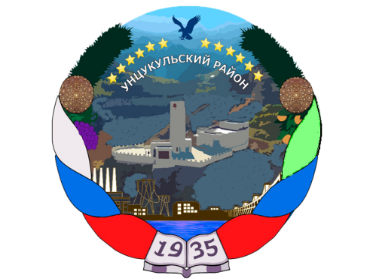 РЕСПУБЛИКА ДАГЕСТАНГЛАВА  МУНИЦИПАЛЬНОГО ОБРАЗОВАНИЯ«УНЦУКУЛЬСКИЙ РАЙОН»Индекс 368950  РД, пос. Шамилькала, ул.М.Дахадаева,3  тел.55-64-85e-mail:mo_uncuk_raion@mail.ruПОСТАНОВЛЕНИЕот  «24» января 2019г. № 04Об утверждении Положения и состава постоянной районной межведомственной комиссии по организации летнего отдыха, оздоровления и занятости детей и подростков в Унцукульском муниципальном районеВ соответствии с Федеральным законом от 06.10.2003 N 131-ФЗ "Об общих принципах организации местного самоуправления в Российской Федерации", с пунктом 13 части 1 статьи 6 Устава МР «Унцукульский район», в целях улучшения организации отдыха детей и подростков Унцукульского муниципального района в период школьных каникул, постановляю: 1. Утвердить прилагаемый состав районной межведомственной комиссии по организации летнего отдыха, оздоровления и занятости детей и подростков в Унцукульском муниципальном районе.2. Утвердить прилагаемое Положение о районной межведомственной комиссии по организации летнего отдыха, оздоровления и занятости детей и подростков в Унцукульском муниципальном районе.3. Настоящее постановление опубликовать в районной газете «Садовод» и на официальном сайте администрации  МО «Унцукульский район» в информационно-телекоммуникационной сети «Интернет».4. Контроль за исполнением постановления возложить на заместителя главы администрации Унцукульского муниципального района по социальным вопросам Гасанову М.Г.Глава МО «Унцукульскийрайон»                                                      И.Нурмагомедов          Утвержденопостановлением и.о. главыМО «Унцукульский район»«___»_______20__№____Состав районной межведомственной комиссии по организации летнего отдыха, оздоровления и занятости детей и подростков в Унцукульском муниципальном районеПредседатель комиссии:Нурмагомедов Иса Магомедович             -  Глава муниципального образования                                                                          «Унцукульский район».Заместитель председателя комиссии:Магомедалиев ЛабазанМагомедалиевич -  начальник отдела образования                                                                             администрации Унцукульского                                                                            муниципального района.Секретарь комиссии:Абдурахманов Магомед Гамзатович         - заместитель начальника отдела                                                                                     образования администрации                                                                          Унцукульского муниципального района.Члены комиссии:1.Гасанова Муи Гасановна                         - заместитель главы администрации                                                                          Унцукульского муниципального района;2.Абдулаев Али Магомедович                   - начальник МКУ «Отдел культуры»                                                                           администрации Унцукульского                                                                         муниципального района»;3.Мухастанов Ахмед Гасанович                - начальник отдела по делам молодежи и                                                                          туризма администрации Унцукульского                                                                          муниципального района;4.Магомедалиев Камиль Расулович          - ведущий специалист службы опеки и                                                                          попечительства администрации                                                                                         Унцукульского муниципального района;5.Хайбулаев Магомеднаби Узаирович      - начальник МБУ «Единая                                                                               информационная служба»;Члены комиссии по согласованию:6.Магомедов Магомед Биякаевич              - начальник отдела МВД России по                                                                           Унцукульскомурайону;7.Гамзатов Али Османович                         - начальник управления социальной                                                                           защиты населения в муниципальном                                                                            образовании «Унцукульский район»;8.Гимбатова Азраъайшат Магомедовна    -  директор ГБУ РД  Комплексный центр                                                                           социального обслуживания населения в                                                                            муниципальном образовании                                                                            «Унцукульский район».9.Нурмагомедов Магомеднур Османович - директор ГКУ РД «Центр занятости                                                                           населения в муниципальном образовании                                                                           «Унцукульский район».10.Исаев Абдула Нурмагомедович             - начальник территориального отдела                                                                           Управления Федеральной службы по                                                                            надзору в сфере защиты прав                                                                            потребителей и благополучия человека                                                                                по Республике Дагестан в городе                                                                            Буйнакске.11.Магомедова Айшат Магомедовна         - главный врач ГБУ РД «Унцукульская                                                                            центральная районная больница».12.Гусейнов Микаил Айнутдинович          - старший инспектор ОНР и ПР 13 ГУ                                                                           МЧС России по РД., старший лейтенант                                                                            в/с.           Утвержденопостановлением и.о. главыМО «Унцукульский район»«___»_______20__№____Положениео муниципальной межведомственной комиссии по организации отдыха, оздоровления и занятости детей и подростковв Унцукульском муниципальном районе.1. ОБЩИЕ ПОЛОЖЕНИЯ1.1. Межведомственная комиссия по организации отдыха, оздоровления и  занятости детей и подростков в  Унцукульском муниципальном районе (далее Комиссия)  формируется  в целях координации деятельности органов местного самоуправления муниципального района, территориальных управлений федеральных органов  власти, учреждений социального обслуживания и социальной защиты, образования, здравоохранения, занятости и общественных организаций, осуществляющих деятельность на территории МО « Унцукульский район» в сфере организации отдыха, оздоровления и занятости детей и подростков.1.2. Комиссия осуществляет свою деятельность в соответствии с Конституцией Российской Федерации, законами и нормативно-правовыми актами Российской Федерации, Конституцией Республики Дагестан, законами и нормативно-правовыми  актами Республики Дагестан,Уставом МО «Унцукульский район»,постановлениями  Главы МО «Унцукульский район» и другими нормативными актами по вопросам организации отдыха, оздоровления и занятости детей, а также настоящим Положением.2. ОСНОВНЫЕ ЗАДАЧИ            Основной задачей Комиссии является определение комплекса мероприятий, обеспечивающих:2.1.Обеспечение взаимодействия органа местного самоуправления с территориальным отделам Управления Федеральной службы по надзору в сфере защиты прав потребителей и благополучия человека по Республике Дагестан, Главного управления МЧС России по Республике Дагестан, Министерства внутренних дел по Республике Дагестан, организациями и общественными объединениями, осуществляющими свою деятельность по вопросам организации отдыха, оздоровления и занятости детей и подростков на территории муниципального района.2.2.Подготовка предложений, аналитических материалов, рекомендаций по совершенствованию работы по обеспечению отдыха, оздоровления занятости детей и подростков в муниципальном районе.2.3.Оказание консультативной помощи организаторам отдыха, оздоровления и занятости детей в пределах компетенции.3. СОСТАВ КОМИССИИ3.1. Комиссию возглавляет председатель – Глава МО «Унцукульский район»,  а в его отсутствие – заместитель председателя –начальник отдела образования администрации МО «Унцукульский район».3.2. Состав Комиссии утверждается постановлением администрации Унцукульского района при смене её состава.4. ОРГАНИЗАЦИЯ ДЕЯТЕЛЬНОСТИ4.1. На заседании районной межведомственной комиссии организует рассмотрение вопросов отдыха, оздоровления, занятости детей и подростков Унцукульском муниципальном районе.4.2. Определяет приоритетные направления и формы организации отдыха, оздоровления и занятости детей и подростков в Унцукульском муниципальном районе, в том числе для детей, находящихся в трудной жизненной ситуации, состоящих на всех видах профилактического учета.4.3. Анализирует проблемы организации отдыха, оздоровления и занятости детей и подростков, осуществляет межотраслевую координацию при решении вопросов, связанных с обеспечением отдыха, оздоровления и занятости детей в муниципальном районе.4.4.Рассматривает вопросы по профилактике правонарушений и предупреждению чрезвычайных ситуаций в местах отдыха детей, по обеспечению безопасности организованных групп детей на маршрутах их следования всеми видами транспорта в муниципальном районе.4.5.Осуществляет мониторинг исполнения на территории муниципального района в соответствии с утвержденным Стандартом безопасности отдыха и оздоровления детей в организациях отдыха детей и их оздоровления в Республике Дагестан4.6.Осуществляет взаимодействие с ГАУ РД «Многофункциональный центр предоставления государственных и муниципальных услуг в Республике Дагестан».4.7.Осуществляет экспертизу программ каникулярного отдыха детей в муниципальном районе.4.8.Осуществляет приемку организаций отдыха детей и их оздоровления на территории муниципального района.4.9.Направляет в муниципальные учреждения, общественные объединения и организации рекомендации по вопросам обеспечения отдыха, оздоровления и занятости детей.4.11.Информирует население муниципального района о работе муниципальной межведомственной комиссии в средствах массовойинформации и путем размещения в информационно-телекоммуникационной сети на интернет-сайте администрации муниципального района 4.12. Заседания муниципальной межведомственной комиссии проводятся по мере необходимости, но не реже одного раза в квартал, и считаются правомочными, если на них присутствует более половины ее членов.4.13.Решения муниципальной межведомственной комиссии принимаются простым большинством голосов  присутствующих на заседании членов комиссии. При равенстве голосов голос председательствующего на заседании является решающим. Решение Комиссии оформляется протоколом, который утверждается председательствующим на заседании.